Made with Music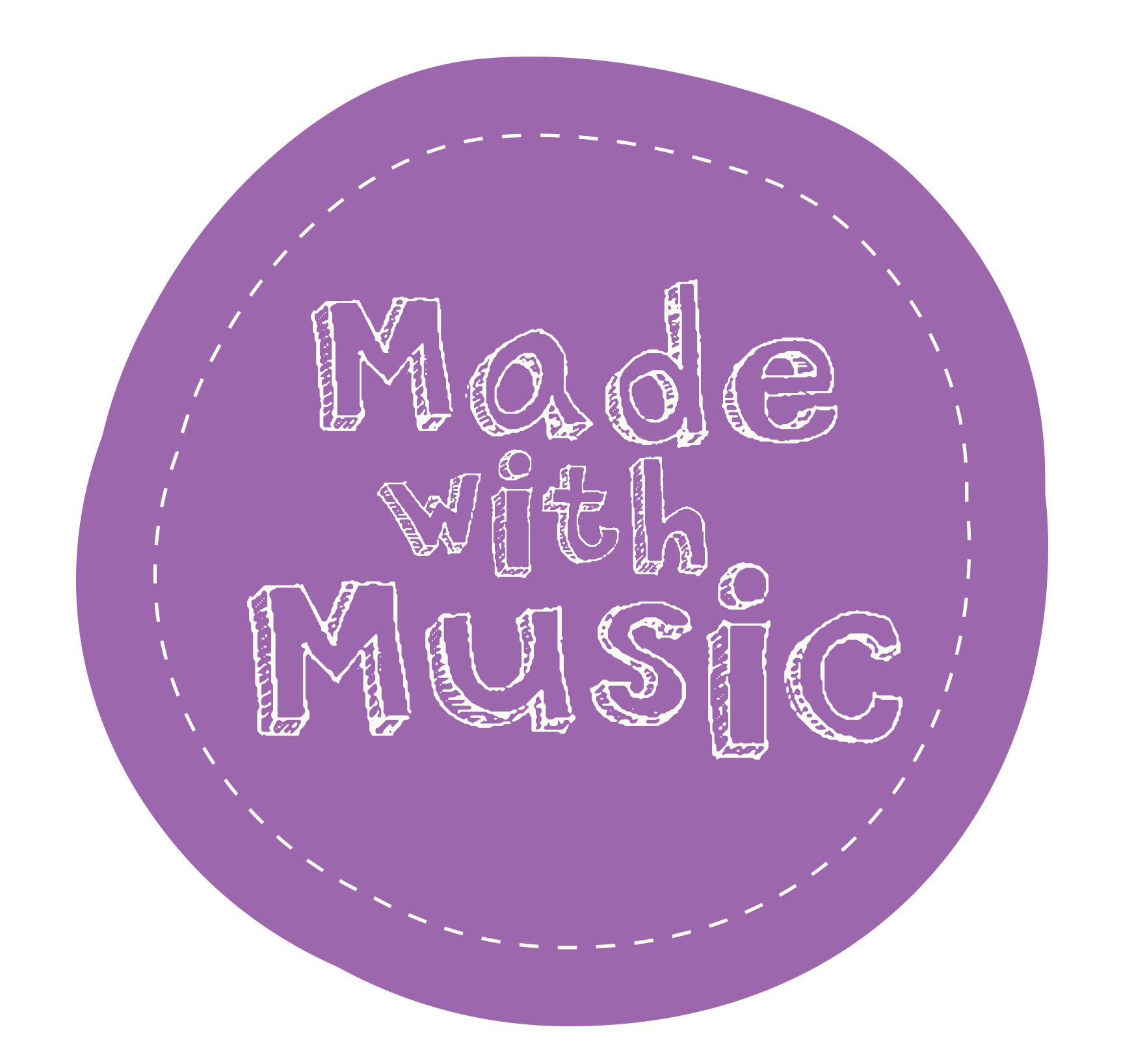 Initial Cause for Concern FormDay:       		Date:          	Year:Name of child:Name of person completing form:Please write below the information that was disclosed to you. Where possible write exactly what the child said, in their own words (verbatim). Continue on another sheet if necessary.If you suspect that a child or young person is being, or is at risk of being significantly harmed as a result of abuse or neglect, you must report this immediately.Practitioners working with children, young people and families (paid or un-paid) should:Discuss your concerns in the first instance with your Safeguarding Lead or line manager if you are unsure if they are suffering significant harmInform the parents and / or gain their consent for you to make this contact unless doing so would put the child at riskGather initial information using the Contact Form as guidanceDuring office hours (9.00am – 5.00pm) call the Duty & Advice Team on 0113 376 0336 (option 3)Out of office hours (evenings, weekends and bank holidays) call the Children’s Emergency Duty Team (EDT) on 0113 5350600If you believe a child is in immediate danger and at risk of harm call the police on 999